Российская ФедерацияИвановская областьТейковский муниципальный районСовет Крапивновского сельского поселениячетвертого созыва       Решение                                      от 14.12.2023г                                               № 176                                с.Крапивново  «О бюджете Крапивновского сельского поселения на 2024год                                                               и плановый период 2025-2026годов»(в ред. Реш.№186 от 28.03.2024г) В соответствии с Бюджетным кодексом Российской Федерации, Федеральным законом от 06.10.2003 № 131-ФЗ «Об общих принципах организации местного самоуправления в Российской Федерации», Уставом Крапивновского сельского поселения, в целях регулирования бюджетных правоотношений.            Совет Крапивновского сельского поселения РЕШИЛ:1.Утвердить основные характеристики бюджета Крапивновского сельского поселения                                                                                                                                                 1) На 2024 год:- общий объем доходов бюджета в 9541607,58 руб.  - общий объем расходов бюджета в сумме 9541607,58 руб.- дефицит бюджета Крапивновского сельского поселения в сумме 0,0 .руб. 2.  На 2025 год:- общий объем доходов  бюджета в сумме 4268699,0руб.  - общий объем расходов  бюджета в сумме4268699,0руб. - дефицит бюджета Крапивновского сельского поселения в сумме 0,0 руб. 3.  На 2026год :- общий объем доходов бюджета в сумме 4154280,0руб.  - общий объем расходов  бюджета в сумме 4154280,0руб.-дефицит бюджета Крапивновского сельского поселения в сумме 0,0 руб. 2.Утвердить нормативы зачисления доходов в бюджет Крапивновского сельского поселения  на 2024год и плановый период 2025-2026годов согласно приложения №1 к настоящему решению3. Утвердить поступления доходов бюджета Крапивновского сельского поселения по кодам классификации доходов бюджета на 2024 год и плановый период 2025-2026 годов согласно приложению 2 и приложению 3 к настоящему Решению.4.Утвердить в пределах общего объема доходов бюджета Крапивновского сельского поселении, утвержденного пунктом 1 решения объем межбюджетных трансфертов получаемых:из областного бюджета-на 2024год в сумме 5410298,58руб.-на 2025год в сумме       0,0руб.-на 2026год в сумме       0,0руб.из районного бюджета-на 2024год в сумме 3001213,0,0руб.-на 2025год в сумме 0,00 руб.-на 2026год в сумме 0.00 руб.         5. Установить, что в 2024 году остатки средств на счете бюджета, сложившиеся по состоянию на 1 января 2024 года, за исключением остатков неиспользованных межбюджетных трансфертов, полученных из областного бюджета и бюджета муниципального района в форме субсидий, субвенций и иных межбюджетных трансфертов, имеющих целевое назначение, а также утвержденного в составе источников внутреннего финансирования дефицита бюджета снижения остатков средств на счете по учету средств бюджета на 2024 год, направляются на покрытие временных кассовых разрывов, возникающих в ходе исполнения бюджета Крапивновского сельского поселения.        6. Утвердить источники внутреннего финансирования дефицита бюджета Крапивновского сельского поселения на 2024год и плановый период 2025-2026 годов согласно приложению 4 к настоящему Решению7.Утвердить перечень главных администраторов  источников внутреннего финансирования дефицита бюджета Крапивновского сельского поселения с указанием  объемов администрируемых источников финансирования дефицита бюджета по кодам классификации источников финансирования дефицита бюджетов согласно приложению 5 к настоящему Решению.8. Утвердить распределение бюджетных ассигнований по целевым статьям (муниципальным программам Крапивновского сельского поселения и не включенным в муниципальные программы Крапивновского сельского поселения направлениям деятельности органов местного самоуправления Крапивновского сельского поселения), группам видов расходов классификации расходов областного бюджета:1) на 2024 год согласно приложению 6 к настоящему Решению;2) на плановый период 2025 и 2026 годов согласно приложению 7 к настоящему Решению.9. Утвердить распределение расходов бюджета поселения на 2024год по разделам и подразделам функциональной классификации расходов согласно приложения 8 к настоящему Решению-на плановый период 2025  и 2026годов согласно приложению 9 к настоящего Решения10. Утвердить ведомственную структуру расходов бюджета поселения:1) на 2024 год согласно приложению 10 к настоящему Решению;2) на плановый период 2025 и 2026 годов согласно приложению 11 к настоящему Решению.11. Утвердить в пределах общего объема расходов бюджета поселения. утвержденного статьей 1 настоящего Решения:1) общий объем условно утвержденных расходов:а) на 2025 год в сумме106717,0,0руб.б) на 2026 год в сумме 207829,0руб.          2) общий объем бюджетных ассигнований, направляемых на исполнение публичных нормативных обязательств :а) на 2024 год в сумме 0 руб.б) на 2025 год в сумме 0 руб.в) на 2026 год в сумме 0 руб. 12. Установить размер резервного фонда администрации Крапивновского  сельского поселения      а) на 2024 год в сумме 3000руб. б) на 2025год в сумме 3000 руб. в) на 2026 год в сумме  3000 руб.          13.Установить, что  субсидии  юридическим лицам, индивидуальным предпринимателям, а также физическим лицам – производителям товаров, работ, услуг, из бюджета Крапивновского сельского поселения предоставляются в случаях, если расходы на их предоставление предусмотрены муниципальными программами Крапивновского сельского поселения. Порядки предоставления соответствующих субсидий  устанавливаются администрацией Крапивновского сельского поселения.     14.Утвердить верхний предел муниципального долга Крапивновского сельского поселения 3года в сумме 0 руб. ;в том числе верхний предел долга по муниципальным гарантиям в сумме 0 руб.;- на 1 января 2025 года, в сумме 0 руб., в том числе верхний предел долга по муниципальным гарантиям в сумме 0 руб., - на 1 января 2026 года сумме 0 руб., в том числе верхний предел долга по муниципальным гарантиям в сумме 0 руб.. Установить предельный объем муниципального долга:- на 2024 год в сумме 0 руб. - на 2025 год в сумме 0 руб. - на 2026 год в сумме 0 руб.   Утвердить предельный  объем расходов на обслуживание муниципального долга Крапивновского сельского поселения:- на 2024 год в сумме 0 руб. - на 2025 год в сумме 0 руб. - на 2026 год в сумме 0 руб. .    15.Утвердить Программу муниципальных заимствований     Крапивновского сельского поселения     согласно приложению 12 к настоящему Решению.  16.Установить объем предоставления муниципальных гарантий:                                                                                                                                                                                       - на 2024 год в сумме 0 руб.             - на 2025 год в сумме 0 руб.             - на 2026 год в сумме 0 руб.   17.  Утвердить Программу муниципальных гарантий   Крапивновского сельского поселения    в валюте Российской Федерации согласно приложению 13 к настоящему Решению.Установить, что в 2024году муниципальные гарантии не предоставляются.  18.  Установить  в случае временных кассовых разрывов в процессе исполнения бюджета поселения администрация поселения вправе получать бюджетные кредиты из областного и  районного бюджетов, кредиты от кредитных организаций с возвратом в течении  финансового года.               19.Настоящее решение вступает в силу с 1 января 2024года.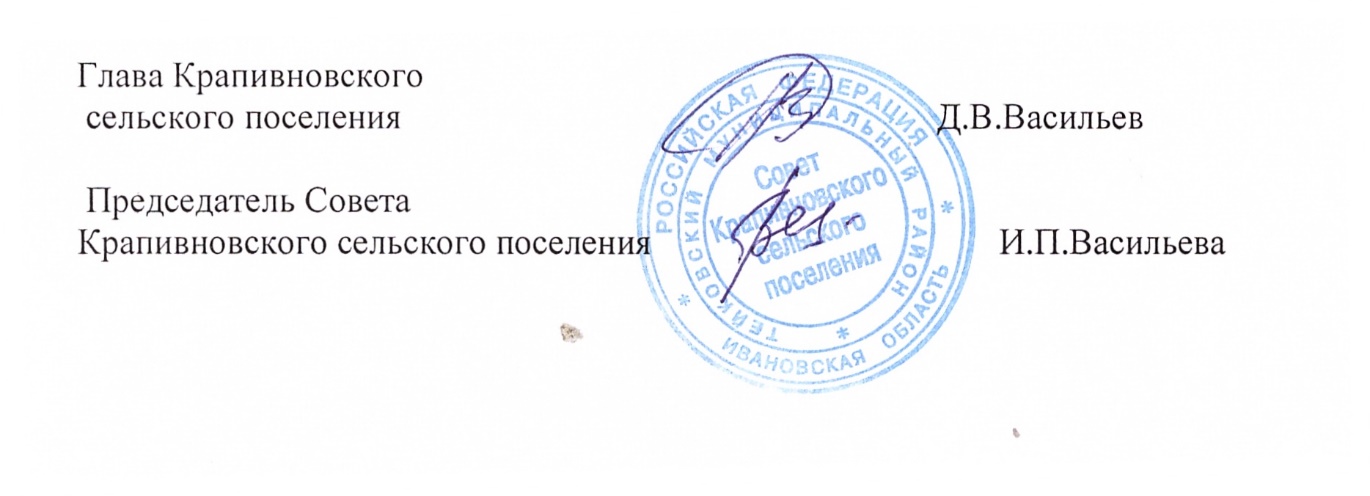    Приложение №1к решению СоветаКрапивновскогос/поселения от 14.12.2023г № 176Норматив зачисления доходов в бюджет Крапивновского сельского поселения на 2024год и плановый период 2025-2026годов (в процентах)Приложение №2 к решению СоветаКрапивновскогос/поселения от 14.12.2023г № 176Доходыбюджета Крапивновского сельского поселения по кодам классификации доходовбюджета на 2024год и плановый период 2025-2026годовПриложение №3 к решению СоветаКрапивновскогос/поселения от 14.11.2023г № 162Доходыбюджета Крапивновского сельского поселения по кодам классификации доходовбюджета на 2024год и плановый период 2025-2026годовПриложение №4к решению СоветаКрапивновскогос/поселения от 14.12.2023г №176Источники внутреннего финансового дефицита бюджета Крапивновского сельского поселения на 2024год и плановый период 2025-2026годовПриложение №5к решению СоветаКрапивновскогос/поселения от 14.12.2023 №176Приложение №6к решению СоветаКрапивновскогос/поселения от 14.12.2023 №176Распределение бюджетных ассигнований по целевым статьям
(муниципальным программам  Крапивновского  сельского поселения   и не включенным в муниципальные  программы
Крапивновского сельского поселения направлениям
деятельности органов местного самоуправления Крапивновского сельского поселения, группам видов расходов  классификации расходов  бюджета поселения на 2024 год и плановый период 2025-2025годовприложение №7к решению СоветаКрапивновскогос/поселения от14.12.2023г №176Распределение бюджетных ассигнований по целевым статьям
(муниципальным программам  Крапивновского  сельского поселения   и не включенным в муниципальные  программы
Крапивновского сельского поселения направлениям
деятельности органов местного самоуправления Крапивновского сельского поселения, группам видов расходов  классификации расходов  бюджета поселения на 2024 год и плановый период 2025-2026годовприложение№8 к решению СоветаКрапивновскогос/поселения от 14.12.2023г №176Распределение расходовбюджета Крапивновского сельского поселения на 2024годв и плановый период 2025-2026годов по разделам и подразделам функциональной классификации расходов РФПриложение №9к решению СоветаКрапивновскогос/поселения от 14.12.2023г № 176Распределение расходовбюджета Крапивновского сельского поселения на 2024годв и плановый период 2025-2026годов по разделам и подразделам функциональной классификации расходов РФПриложение №10к решению СоветаКрапивновскогос/поселения от 14.12.2023г №176Ведомственная структура расходов бюджета Крапи вновского сельского поселения на 2024год и плановый период 2025-2026годовПриложение №11к решению СоветаКрапивновскогос/поселения от 14.12.2023г №176Ведомственная структура расходов бюджета Крапи вновского сельского поселения на 2024год и плановый период 2053-2026годовПриложение №12к решению СоветаКрапивновскогос/поселения от 14.12.2023г №176Приложение №13к решению СоветаКрапивновскогос/поселения от14.12.2023г №176Код бюджетной классификацииНаименование доходаНорматив отчисления12300011301995100000130Прочие доходы от оказания услуг(работ) получателями средств бюджетов сельских поселений10000011705050100000180Прочие неналоговые доходы бюджетов сельских поселений100Код  бюджетной классификации Наименование показателя2024год000 1000000000 0000 000НАЛОГОВЫЕ И НЕНАЛОГОАВЕ ДОХОДЫ1130096,0000 1010000000 0000 000НАЛОГ НА ПРИБЫЛЬ, ДОХОДЫ1071636,0000 1010200000 0000 000Налог на доходы физических лиц541636,0182 1010201001 0000 110Налог на доходы физических лиц с доходов, источником которых является налоговый агент, за исключение доходов, в отношении которых исчисление и уплата налога осуществляется в соответствии со статьями 227,227' и 228  Налогового кодекса Российской Федерации ,а также доходов от долевого участия в организации, полученных в виде дивидентов506919,0182 1010202001 0000 110Налог на доходы физических лиц с доходов, полученных от осуществления деятельности физическими лицами, зарегистрированными в качестве индивидуальных предпринимателей, нотариусов, занимающихся частной практикой, адвокатов, учредивших адвокатские кабинеты, и других лиц, занимающихся частной практикой в соответствии со ст.227Налогового кодекса Российской Федерации0,0182 1010203001 0000 110Налог на доходы физических лиц с доходов, полученных  физическими лицами в соответствии со статьей 228 Налогового кодекса Российской Федерации467,0182 101021300 10000110Налог на доходы физических лиц в отношении доходов от долевого участия в организации, полученных в виде дивидентов (в части суммы налога, не превышающей 650000рублей)34250,0000 1050300001 0000 110Единый сельскохозяйственный налог0,0182 1050301001 0000 110Единый сельскохозяйственный налог0,0000 1060000000 0000 000НАЛОГ НА ИМУЩЕСТВО530000,0000 1060100000 0000 110Налог на имущество физических лиц100000,0  182 1060103010 0000 110Налог на имущество физических лиц, взимаемых по ставке, применяемой к объекту налогообложения, расположенных в границах  сельских поселений100000,0                                                                 0001060600000 0000 000Земельный налог430000,0182 1060603000 0000 110Земельный налог с организаций 430000,0182 1060603310 0000 110Земельный налог с организаций, обладающих земельным участком, расположенным в границах сельских  поселений100000,0000 1060604000 0000 110Земельный налог с физических лиц330000,0182 1060604310 0000 110Земельный налог с физических лиц, обладающих земельным участком, расположенным в границах сельских поселений330000,0000 1110000000 0000 000Доходы от использования имущества,находящегося в государственной и муниципальной собственности33460,0000 111 05000000000 120Доходы получаемые в виде арендной платы либо иной платы  за передачу в возмездное пользование государственного и муниципального имущества(за исключением имущества   бюджетных и автономных учреждений, а также имущества государственных и  унитарных предприятий в том числе казенных)33460,0000 111 05020000000 120Доходы получаемые в виде арендной платы  за земли после разгроничения государственной собственности на землю, а также средства от продажи права на заключение договоров аренды указанных земельных участков (за исключением земельных участков бюджетных и автономных учреждений)33460,0071 111 05025100000 120Доходы получаемые в виде арендной платы , а также средства от продажи права на заключение договоров аренды за земли, находящиеся в собственности сельских поселений(за исключением земельных участков муниципальных бюджетных и автономных учреждений)33460,0000 113 0000 00 0000 000  ДОХОДЫ ОТ ОКАЗАНИЯ ПЛАТНЫХ УСЛУГ (РАБОТ) И КОМПЕНСАЦИИ ЗАТРАТ ГОСУДАРСТВА25000,0000 113 0000 00 0000 130   Доходы от оказания платных услуг(работ) 25000,0071 113 0199510 0000 130Прочие доходы от оказания платных услуг(работ) получателями средств бюджетов  сельских поселений25000,0000 2000000000 0000 000БЕЗВОЗМЕЗДНЫЕ ПОСТУПЛЕНИЯ8411511,58000 2020000000 0000 000Безвозмездные поступления от других бюджетов бюджетной системы Российской Федерации8411511,58000 2021500000 0000 150Дотации бюджетам субъектов Российской Федерации и муниципальных образований3885700,0071 2021500110 0000 150Дотации бюджетам сельских поселений  на выравнивание бюджетной обеспеченности из бюджета субъекта Российской Федерации3885700,0071 2021500210 0000 150Дотация  бюджетам сельских поселений на поддержку мер по обеспечению сбалансированности бюджетов1386298,58000  2020200000 0000 150Субсидии бюджетам бюджетной системы РФ (межбюджетные  субсидии)0,0000 2022999900 0000 150Прочие субсидии  0,0071 2022999910 0000 150Прочие субсидии бюджетам сельских поселений 0,0000 2023000000 0000 150Субвенции бюджетам бюджетной системы Российской Федерации138300,0000 2023511800 0000 150Субвенции бюджетам сельских поселений на осуществление первичного воинского учета органами местного самоуправления поселений, муниципальных и городских округов138300,0071 2023511810 0000 150 Субвенции бюджетам сельских поселений  на осуществление первичного воинского учета органами местного самоуправления поселений, муниципальных и городских округов138300,0'000 2024000000 0000 150Иные межбюджетные трансферты3001213,0071 2024001410 0000 150Межбюджетные трансферты, предаваемые бюджетам сельских поселений из бюджетов муниципальных районов на осуществление части полномочий по решению вопросов местного значения в соответствии с заключенными договорами2289813,0071 2024999910 0000 150Прочие  межбюджетные трансферты, передаваемые бюджетам сельских поселений711400,0Итого  доходов9541607,58Код  бюджетной классификации Наименование показателя2025г2026г000 1000000000 0000 000НАЛОГОВЫЕ И НЕНАЛОГОАВЕ ДОХОДЫ1162499,01175180,0000 1010000000 0000 000НАЛОГ НА ПРИБЫЛЬ, ДОХОДЫ1104039,01116720,0000 1010200000 0000 000Налог на доходы физических лиц547039,0586720,0182 1010201001 0000 110Налог на доходы физических лиц с доходов, источником которых является налоговый агент, за исключение доходов, в отношении которых исчисление и уплата налога осуществляется в соответствии со статьями 227,227' и 228  Налогового кодекса Российской Федерации, а также доходов от долевого участия в организации, полученных в виде дивидентов 537839,0548682,0182 1010202001 0000 110Налог на доходы физических лиц с доходов, полученных от осуществления деятельности физическими лицами, зарегистрированными в качестве индивидуальных предпринимателей, нотариусов, занимающихся частной практикой, адвокатов, учредивших адвокатские кабинеты, и других лиц, занимающихся частной практикой в соответствии со ст.227Налогового кодекса Российской Федерации0,00,0182 1010203001 0000 110Налог на доходы физических лиц с доходов, полученных  физическими лицами в соответствии со статьей 228 Налогового кодекса Российской Федерации500,0538,0182 1010213001 0000 110Налог на доходы физических лиц в отношении доходов от долевого участия в организации, полученных в виде дивидентов (в части суммы налога, не превышающей 650000руб.)35700,037500,0000 1050300001 0000 110Единый сельскохозяйственный налог0,00,0182 1050301001 0000 110Единый сельскохозяйственный налог0,00,0000 1060000000 0000 000НАЛОГ НА ИМУЩЕСТВО530000,0530000,0000 1060100000 0000 110Налог на имущество физических лиц100000,0100000,0  182 1060103010 0000 110Налог на имущество физических лиц, взимаемых по ставке, применяемой к объекту налогообложения, расположенных в границах сельских поселений100000,0100000,0                                                                 000 1060600000 0000 000Земельный налог430000,0430000,0000 1060603000 0000 110Земельный налог с организаций 430000,0430000,0182 1060603310 0000 110Земельный налог, с организаций ,обладающих земельным участком, расположенным в границах сельских поселений100000,0100000,0000 1060604000 0000 110Земельный налог с физических лиц,330000,0330000,0182 1060604310 0000 110Земельный налог с физических лиц, обладающих земельным участком, расположенным в границах поселений330000,0330000,0000 1110000000 0000 000Доходы от использования имущества,находящегося в государственной и муниципальной собственности33460,033460,0000 111 05000000000 120Доходы получаемые в виде арендной платы либо иной платы  за передачу в возмездное пользование государственного и муниципального имущества(за исключением имущества   бюджетных и автономных учреждений, а также имущества государственных и  унитарных предприятий в том числе казенных)33460,033460,0000 111 05020000000 120Доходы, получаемые в виде арендной платы за земли после разграничения государственной собственности на землю, а также средства от продажи права на заключение договоров аренды указанных земельных участков (за исключением земельных участков бюджетных и автономных учреждений)33460,033460,0071 111 05025100000 120Доходы получаемые в виде арендной платы , а также средства от продажи права на заключение договоров аренды за земли, находящиеся в собственности сельских поселений(за исключением земельных участков муниципальных бюджетных и автономных учреждений)33460,033460,0 000 113 0000 00 0000 000  ДОХОДЫ ОТ ОКАЗАНИЯ ПЛАТНЫХ УСЛУГ (РАБОТ) И КОМПЕНСАЦИИ ЗАТРАТ ГОСУДАРСТВА25000,025000,0000 113 0000 00 0000 130   Доходы от оказания платных услуг(работ) 25000,025000,0071 113 0199510 0000 130Прочие доходы от оказания платных услуг(работ) получателями средств бюджетов сельских поселений25000,025000,0000 2000000000 0000 000БЕЗВОЗМЕЗДНЫЕ ПОСТУПЛЕНИЯ3106200,02979100,0000 2020000000 0000 000Безвозмездные поступления от других бюджетов бюджетной системы Российской Федерации3106200,02979100,0000 2021500000 000 150Дотации бюджетам субъектов Российской Федерации и муниципальных образований2981400,02979100,0000 202150010 0000 150Дотации на выравнивание бюджетной обеспеченности2981400,02979100,0071 202150011 0000 150Дотации бюджетам сельских поселений  на выравнивание бюджетной обеспеченности из бюджета субъекта Российской Федерации2981400,02979100,0071 2021500210 0000 150Дотация  бюджетам сельских поселений на поддержку мер по обеспечению сбалансированности бюджетов--000  2020200000 0000 150Субсидии бюджетам бюджетной системы РФ (межбюджетные  субсидии)--000 2022999900 0000 150Прочие субсидии  --071 2022999910 0000 150Прочие субсидии бюджетам сельских поселений --000 2023000000 0000 150Субвенции бюджетам бюджетной системы Российской Федерации124800,0-000 2023511800 0000 150Субвенции бюджетам сельских поселений на осуществление первичного воинского учета органами местного самоуправления поселений, муниципальных и городских округов124800,0-071 2023511810 0000 150 Субвенции бюджетам сельских поселений  на осуществление первичного воинского учета органами местного самоуправления поселений, муниципальных и городских округов124800,0-'000 2024000000 0000 150Иные межбюджетные трансферты--Итого  доходов4268699,04154280,0Код классификации источников финансирования дефицитов бюджетовНаименование кода классификации источников финансирования дефицитов бюджетовСумма (тыс. руб.)Сумма (тыс. руб.)Сумма (тыс. руб.)2023 г2024г2025г000 01 00 00 00 00 0000 000Источники внутреннего финансирования дефицитов бюджетов0000 01 03 00 00 00 0000 000Бюджетные кредиты от других бюджетов бюджетной системы Российской Федерации000 01 03 01 00 00 0000 000Бюджетные  кредиты от других бюджетов бюджетной системы Российской Федерации в валюте Российской Федерации000 01 03 01 00 00 0000 700Получение бюджетных  кредитов от других бюджетов бюджетной системы Российской Федерации в валюте Российской Федерации071 01 03 01 00 10 0000 710Получение кредитов от других бюджетов бюджетной системы Российской Федерации бюджетами сельских поселений в валюте Российской Федерации000 01 03 01 00 00 0000 800Погашение бюджетных  кредитов полученных от других бюджетов бюджетной системы Российской Федерации бюджетами поселений в валюте Российской Федерации071 01 03 01 00 10 0000 810Погашение бюджетами сельских поселений  кредитов полученных от других бюджетов бюджетной системы Российской Федерации в валюте Российской Федерации000 01 05 00 00 00 0000 000Изменение остатков средств на счетах по учету средств бюджетов000 01 05 00 00 00 0000 500Увеличение остатков средств бюджетов-9541607,58-4268699,0-4154280,0-4154280,0000 01 05 02 00 00 0000 500Увеличение прочих остатков средств бюджетов-9541607,58-4268699,0-4154280,0-4154280,0000 01 05 02 01 00 0000 510Увеличение прочих остатков денежных средств бюджетов-9541607,58-4268699,0-4154280,0-4154280,0071 01 05 02 01 10 0000 510Увеличение прочих остатков денежных средств бюджетов поселений Российской Федерации-9541607,58-4268699,0-4154280,0-4154280,0000 01 05 00 00 00 0000 600Уменьшение остатков средств бюджетов9541607,584268699,04154280,04154280,0000 01 05 02 00 00 0000 600Уменьшение прочих остатков средств бюджетов9541607,584268699,04154280,04154280,0000 01 05 02 01 00 0000 610Уменьшение прочих остатков денежных средств бюджетов9541607,584268699,04154280,04154280,0071 01 05 02 01 10 0000 610Уменьшение прочих остатков денежных средств бюджетов поселений Российской Федерации9541607,584268699,04154280,04154280,0      Перечень главных администраторов источников внутреннего финансирования  дефицита бюджета  Крапивновского сельского поселения  на 2024 год и плановый период 2025-2026годов       Перечень главных администраторов источников внутреннего финансирования  дефицита бюджета  Крапивновского сельского поселения  на 2024 год и плановый период 2025-2026годов       Перечень главных администраторов источников внутреннего финансирования  дефицита бюджета  Крапивновского сельского поселения  на 2024 год и плановый период 2025-2026годов       Перечень главных администраторов источников внутреннего финансирования  дефицита бюджета  Крапивновского сельского поселения  на 2024 год и плановый период 2025-2026годов       Перечень главных администраторов источников внутреннего финансирования  дефицита бюджета  Крапивновского сельского поселения  на 2024 год и плановый период 2025-2026годов       Перечень главных администраторов источников внутреннего финансирования  дефицита бюджета  Крапивновского сельского поселения  на 2024 год и плановый период 2025-2026годов       Перечень главных администраторов источников внутреннего финансирования  дефицита бюджета  Крапивновского сельского поселения  на 2024 год и плановый период 2025-2026годов       Перечень главных администраторов источников внутреннего финансирования  дефицита бюджета  Крапивновского сельского поселения  на 2024 год и плановый период 2025-2026годов       Перечень главных администраторов источников внутреннего финансирования  дефицита бюджета  Крапивновского сельского поселения  на 2024 год и плановый период 2025-2026годов Код классификации источников финансирования дефицитов бюджетов Код классификации источников финансирования дефицитов бюджетов Наименование главного администратора источников внутреннего финансирования дефицита  бюджета  поселенияглавного администратора источников внутреннего финансирования дефицита бюджета поселения кода источников финансирования дефицитов бюджетов  бюджета  поселенияНаименование главного администратора источников внутреннего финансирования дефицита  бюджета  поселенияАдминистрация Крапивновского сельского поселения 07101 05 02 01 10 0000 510Увеличение прочих остатков денежных средств бюджетов поселений07101 05 02 01 10 0000 610Уменьшение прочих остатков денежных средств бюджетов поселенийНаименованиеЦелевая статьяВид расхо-довСумма,на 2024годМуниципальная программа  «Обеспечение доступным и комфортным жильем и коммунальными услугами граждан Крапивновского сельского поселения»0100000000791634,0Подпрограмма «Благоустройство Крапивновского сельского поселения 0130000000791634,0Основное мероприятие «Благоустройство населенных пунктов»0130100000791634,0Уличное освещение (Закупка товаров, работ и услуг для государственных (муниципальных) нужд)0130120030200459500,0Мероприятия по благоустройству населенных пунктов013012005020070000,0Осуществление переданных полномочий сельским поселениям на организацию в границах поселений водоснабжения населения(Закупка товаров, работ и услуг для государственных (муниципальных) нужд)    0130128050200116633,0Осуществление переданных полномочий сельским поселениям на организацию ритуальных услуг и содержание мест захоронения сельских поселений(Закупка товаров, работ и услуг для государственных (муниципальных) нужд)013012807020073684,0Осуществление переданных полномочий сельским поселениям по участию в организации деятельности по сбору( в том числе раздельному сбору) и транспортированию твердых бытовых отходов(Закупка товаров, работ и услуг для государственных (муниципальных) нужд)013012808020071817,0Муниципальная  программа «Развитие культуры Крапивновского сельского поселения «02000000003223266,16Муниципальная  программа «Развитие культуры Крапивновского сельского поселения «Подпрограмма   «Создание условий для организации досуга и обеспечения жителей поселения услугами организаций культуры»02100000003223266,16Основное мероприятие «Развитие культуры»02101000003223266,16Организация предоставления муниципальных услуг муниципального казенного учреждения культуры  (Расходы на выплаты персоналу в целях обеспечения выполнения функций государственными(муниципальными) органами, казенными учреждениями, органами  управления государственными внебюджетными фондами)02101000101001718884,0Организация предоставления муниципальных услуг муниципального казенного учреждения культуры  (Закупка товаров, работ и услуг для государственных (муниципальных) нужд)0210100010200249735,16Организация предоставления муниципальных услуг муниципального казенного учреждения культуры  (Иные бюджетные ассигнования)02101000108000,0Софинансирование расходов , связанных с поэтапным доведением средней заработной платы работникам культуры Крапивновского сельского поселения(Расходы на выплаты персоналу в целях обеспечения выполнения функций государственными(муниципальными) органами, казенными учреждениями, органами  управления государственными внебюджетными фондами)02101S03401000,0  Поэтапное доведение средней заработной платы работникам культуры Крапивновского сельского поселения(Расходы на выплаты персоналу в целях обеспечения выполнения функций государственными(муниципальными) органами, казенными учреждениями, органами  управления государственными внебюджетными фондами)02101803401000,0Расходы на доведение заработной платы работников до МРОТ (Расходы на выплаты персоналу в целях обеспечения выполнения функций государственными (муниципальными) органами, казенными учреждениями, органами  управления государственными внебюджетными фондами)0210102181100221102,0Поддержка мер по обеспечению сбалансированности местных бюджетов(Расходы на выплаты персоналу в целях обеспечения выполнения функций государственными(муниципальными) органами, казенными учреждениями, органами  управления государственными внебюджетными фондами)0210102182100181938,0Средства переданные бюджету поселения на компенсацию дополнительных расходов. Возникших в результате решений. Принятых органами власти другого уровня(на создание условий для организации досуга и обеспечении жителей поселения услугами организаций культуры0210108151200711400,0Предоставление муниципальной услуги «Организация библиотечного обслуживания населения , комплектование и обеспечение сохранности их библиотечных фондов» (Закупка товаров, работ и услуг для государственных (муниципальных) нужд)0210108110200140207,0Муниципальная  программа                                                «Защита населения и территорий от чрезвычайных ситуаций, обеспечение пожарной безопасности «0400000000487600,0Подпрограмма »Предупреждение, спасение, помощь» 0410000000487600,0Основное мероприятие «Пожарная безопасность, предупреждение и ликвидация последствий чрезвычайных ситуаций и стихийных бедствий природного и техногенного характера0410100000487600,0Осуществление полномочий по предупреждению и ликвидации последствий чрезвычайных ситуаций и стихийных бедствий природного и техногенного характера(Закупка товаров, работ и услуг для государственных (муниципальных) нужд)0410128100200484100,0Подпрограмма «Осуществление первичных мер пожарной безопасности04200000003500,0Основное мероприятие  «Пожарная безопасность»04201000003500,0Осуществление первичных мер пожарной безопасности(Закупка товаров, работ и услуг для государственных (муниципальных) нужд)04201201002003500,0Муниципальная  программа                                                 «Развитие автомобильных дорог Крапивновского сельского поселения «05000000001403372,0Подпрограмма «Ремонт и содержание автомобильных дорог общего пользования местного значения Крапивновского сельского поселения» 05100000001403372,0Основное мероприятие «Ремонт и содержание автомобильных дорог общего пользования местного значения0510100000 1403372,0Мероприятия по содержанию сети муниципальных автомобильных дорог общего пользования местного значения Тейковского муниципального района и дорог внутри населенных пунктов(Закупка товаров, работ и услуг для государственных (муниципальных) нужд)05101080102001403372,0Непрограммные направления деятельности администрации  Крапивновского сельского поселения40000000003470435,42Функционирование высшего должностного лица Крапивновского сельского поселения (Расходы на выплаты персоналу в целях обеспечения выполнения функций государственными(муниципальными) органами, казенными учреждениями, органами  управления государственными внебюджетными фондами)4090000130100816328,0Обеспечение функций администрации Крапивновского сельского поселения (Расходы на выплаты персоналу в целях обеспечения выполнения функций государственными(муниципальными) органами, казенными учреждениями, органами  управления государственными внебюджетными фондами)40900000401001826836,42Обеспечение функций администрации Крапивновского сельского поселения   (Закупка товаров, работ и услуг для государственных (муниципальных) нужд)             4090000040200271348,42Обеспечение функций администрации Крапивновского сельского поселения (Иные бюджетные ассигнования)40900000408006000,0Резервные фонды органов местного самоуправления    (Закупка товаров, работ и услуг для государственных (муниципальных) нужд)           40900000508003000,0Обслуживание государственного и муниципального долга.Процентные платежи по муниципальному долгу.4090000060700500,0Опубликование нормативных правовых актов и другой информации      (Закупка товаров, работ и услуг для государственных (муниципальных) нужд)         40900000702003000,0Уплата взносов в Ассоциацию Совета муниципальных образований Ивановской области  (Закупка товаров, работ и услуг для государственных (муниципальных) нужд)             40900000808002700,0Организация и проведение мероприятий ,связанных  с праздничными, юбилеями и памятными  датами совещания и семинары40900000902003000,0Поддержка мер по обеспечению сбалансированности местных бюджетов    (Расходы на выплаты персоналу в целях обеспечения выполнения функций государственными(муниципальными) органами, казенными учреждениями, органами  управления государственными внебюджетными фондами)            4090002182100276652,58Расходы на доведение заработной платы работников до МРОТ (Расходы на выплаты персоналу в целях обеспечения выполнения функций государственными (муниципальными) органами, казенными учреждениями, органами  управления государственными внебюджетными фондами)4090002181100153070,0Организация дополнительного пенсионного обеспечения отдельных категорий граждан (Социальное обеспечение и иные выплаты населению)4090000100300108000,0Реализация полномочий Российской Федерации по первичному воинскому учету на территориях, где отсутствуют военные комиссариаты4100000000138300,0Осуществление полномочий по первичному воинскому учету органами местного самоуправления поселений и городских округов (Расходы на выплаты персоналу в целях обеспечения выполнения функций государственными(муниципальными) органами, казенными учреждениями, органами  управления государственными внебюджетными фондами)4190051180100138300,0Организация предоставления услуг по приему граждан для оказания им государственных и муниципальных услуг специалистом МФЦ(Закупка товаров, работ и услуг для государственных (муниципальных) нужд)419002020020027000,0ВСЕГО9541607,58НаименованиеЦелевая статьяВид расхо-довСумма,на 2025годСумма,на 2025годСумма,на 2026годМуниципальная программа  «Обеспечение доступным и комфортным жильем и коммунальными услугами граждан Крапивновского сельского поселения»0100000000160000,0160000,0160000,0Подпрограмма «Создание условий для обеспечения доступным и комфортным  жильем граждан Крапивновского сельского поселения»0110000000160000,0160000,0160000,0Подпрограмма «Благоустройство Крапивновского сельского поселения 0130000000160000,0160000,0160000,0Основное мероприятие «Благоустройство населенных пунктов»0130100000160000,0160000,0160000,0Уличное освещение 0130120030200160000,0160000,0160000,0Муниципальная  программа 02000000001347323,01347323,01388285,0«Развитие культуры Крапивновского сельского поселения «Подпрограмма   «Создание условий для организации досуга и обеспечения жителей поселения услугами организаций культуры»02100000001347323,01347323,01385985,0Основное мероприятие «Развитие культуры»02101000001347323,01347323,01385985,0Организация предоставления муниципальных услуг муниципального казенного учреждения культуры  (Расходы на выплаты персоналу в целях обеспечения выполнения функций государственными(муниципальными) органами, казенными учреждениями, органами  управления государственными внебюджетными фондами)02101000101001261323,01261323,01299985,0Организация предоставления муниципальных услуг муниципального казенного учреждения культуры  021010001020086000,086000,086000,0Организация предоставления муниципальных услуг муниципального казенного учреждения культуры  02101000108000,00,00,0Софинансирование расходов , связанных с поэтапным доведением средней заработной платы работникам культуры Крапивновского сельского поселения(Расходы на выплаты персоналу в целях обеспечения выполнения функций государственными(муниципальными) органами, казенными учреждениями, органами  управления государственными внебюджетными фондами)02101S0340100---  Поэтапное доведение средней заработной платы работникам культуры Крапивновского сельского поселения(Расходы на выплаты персоналу в целях обеспечения выполнения функций государственными(муниципальными) органами, казенными учреждениями, органами  управления государственными внебюджетными фондами)0210180340100---Расходы на доведение заработной платы работников до МРОТ (Расходы на выплаты персоналу в целях обеспечения выполнения функций государственными (муниципальными) органами, казенными учреждениями, органами  управления государственными внебюджетными фондами)              0210182181100---Поддержка мер по обеспечению сбалансированности местных бюджетов    (Расходы на выплаты персоналу в целях обеспечения выполнения функций государственными(муниципальными) органами, казенными учреждениями, органами  управления государственными внебюджетными фондами)            0210182182100---Муниципальная  программа                                                «Защита населения и территорий от чрезвычайных ситуаций, обеспечение пожарной безопасности «04000000003500,03500,03500,0Подпрограмма»Предупреждение, спасение, помощь» 0410000000---Основное мероприятие «Пожарная безопасность, предупреждение и ликвидация последствий чрезвычайных ситуаций и стихийных бедствий природного и техногенного характера0410100000---Подпрограмма «Осуществление первичных мер пожарной безопасности04200000003500,03500,03500,0Основное мероприятие «Пожарная безопасность»04201000003500,03500,03500,0Осуществление первичных мер пожарной безопасности»04201201002003500,03500,03500,0Непрограммные направления деятельности администрации  Крапивновского сельского поселения40000000002606076,02577795,02577795,0Функционирование высшего должностного лица Крапивновского сельского поселенияв (Расходы на выплаты персоналу в целях обеспечения выполнения функций государственными(муниципальными) органами, казенными учреждениями, органами  управления государственными внебюджетными фондами)4090000130100773500,0773500,0773500,0Обеспечение функций администрации Крапивновского сельского поселения (Расходы на выплаты персоналу в целях обеспечения выполнения функций государственными(муниципальными) органами, казенными учреждениями, органами  управления государственными внебюджетными фондами)40900000401001589676,01558595,01558595,0Расходы на доведение заработной платы работников до МРОТ(Расходы на выплаты персоналу в целях обеспечения выполнения функций государственными (муниципальными) органами, казенными учреждениями, органами  управления государственными внебюджетными фондами)4090182181100---Поддержка мер по обеспечению сбалансированности местных бюджетов    (Расходы на выплаты персоналу в целях обеспечения выполнения функций государственными(муниципальными) органами, казенными учреждениями, органами  управления государственными внебюджетными фондами)            4090182182100---Обеспечение функций администрации Крапивновского сельского поселения                4090000040200120200,0123000,0123000,0Обеспечение функций администрации Крапивновского сельского поселения 40900000408006000,06000,06000,0Резервные фонды органов местного самоуправления               40900000508003000,03000,03000,0Обслуживание государственного и муниципального долга.Процентные платежи по муниципальному долгу.40900000607000,00,00,0Опубликование нормативных правовых актов и другой информации               40900000702003000,03000,03000,0Уплата взносов в Ассоциацию Совета муниципальных образований Ивановской области               40900000808002700,02700,02700,0Организация и проведение мероприятий связанных с праздничными,юбилейными и памятными датами , совещания и семинары40900000902000,00,00,0Организация дополнительного пенсионного обеспечения отдельных категорий граждан 4090000100300108000,0108000,0108000,0Реализация полномочий Российской Федерации по первичному воинскому учету на территориях, где отсутствуют военные комиссариаты4100000000124800,00,00,0Осуществление полномочий по воинскому учету органами местного самоуправления поселений и городских округов (Расходы на выплаты персоналу в целях обеспечения выполнения функций государственными(муниципальными) органами, казенными учреждениями, органами  управления государственными внебюджетными фондами)4190051180100124800,0,0,00,0Организация предоставления услуг по приему граждан для оказания им государственных и муниципальных услуг специалистом МФЦ419002020020027000,027000,027000,0ВСЕГО4268699,04154280,04154280,0Наименование показателяУтверждено по бюджету на 2024г 0100Общегосударственные вопросы  3388935,420102Функционирование высшего должностного лица РФ муниц.образований816328,00104Функционирование Правительства РФ, высших исполнительных органов государственной власти субъектов РФ, местных администраций 2533907,420111Резервные фонды3000,00113Другие общегосударственные вопросы 35700,00200Национальная оборона138300,00203Мобилизация и вневойсковая подготовка138300,00300Национальная безопасность и правоохранительная деятельность487600,0,0309Гражданская оборона-0310Защита населения и территории от чрезвычайных ситуаций природного и техногенного характера, пожарная безопасность487600,00400Национальная экономика 1403372,00409Дорожное хозяйство (дорожные фонды)1403372,00500Жилищно-коммунальное хозяйство791634,00503Благоустройство791634,00800Культура и кинематография3223266,160801Культура3223266,161000Социальная политика108000,01001Пенсионное обеспечение 108000,01301Обслуживание  государственного и муниципального долга500,01301Обслуживание  государственного и муниципального долга500,0 Итого расходов9541607,58Наименование показателяУтв.на 2025гУтв.на 2026г0100Общегосударственные вопросы  2525076,02496795,00102Функционирование высшего должностного лица РФ муниц.образований773500,0773500,00104Функционирование Правительства РФ, высших исполнительных органов государственной власти субъектов РФ, местных администраций 1715876,01687595,00111Резервные фонды3000,03000,00113Другие общегосударственные вопросы 32700,032700,00200Национальная оборона124800,0-0203Мобилизация и вневойсковая подготовка124800,0-0300Национальная безопасность и правоохранительная деятельность3500,03500,00309Гражданская оборона--0310Защита населения и территории от чрезвычайных ситуаций природного и техногенного характера, пожарная безопасность3500,03500,00400Национальная экономика --0409Дорожное хозяйство (дорожные фонды)--0500Жилищно-коммунальное хозяйство160000,0160000,00503Благоустройство160000,0160000,00800Культура и кинематография1347323,01385985,00801Культура1347323,01385985,01000Социальная политика108000,0108000,01001Пенсионное обеспечение 108000,0108000,0Итого расходов 4268699,04154280,0НаименованиеКод глав-ного распо-рядителяРазделПодразделЦелевая статьяВид расходовСумма,На2023г Администрация Крапивновского сельского поселения0714168735,42Функционирование высшего должностного лица субъекта РФ  муниципального образования(Расходы на выплаты персоналу в целях обеспечения выполнения функций государственными (муниципальными) органами, казенными учреждениями, органами управления государственными внебюджетными фондами)07101024090000130100 816328,0Обеспечение функций администрации Крапивновского сельского поселения  (Расходы на выплаты персоналу в целях обеспечения выполнения функций государственными (муниципальными) органами, казенными учреждениями, органами управления государственными внебюджетными фондами)071010440900000401001826836,42Расхлды на доведение заработной платы работников до МРОТ(Расходы на выплаты персоналу в целях обеспечения выполнения функций государственными (муниципальными) органами, казенными учреждениями, органами управления государственными внебюджетными фондами)07101044090002181100153070,0Поддержка мер по обеспечению сбалансированности местных бюджетов    (Расходы на выплаты персоналу в целях обеспечения выполнения функций государственными(муниципальными) органами, казенными учреждениями, органами  управления государственными внебюджетными фондами)            07101044090002182100276652,58Обеспечение функций администрации Крапивновского сельского поселения  (Закупка товаров, работ и услуг для государственных (муниципальных) нужд)07101044090000040200271348,42Обеспечение функций администрации Крапивновского сельского поселения в рамках иных направлений деятельности администрации Крапивновского сельского поселения(Иные бюджетные ассигнования)071010440900000408006000,0Резервные фонды органов местного самоуправления (Закупка товаров, работ и услуг для государственных (муниципальных) нужд)071011140900000508003000,0Опубликование нормативных правовых актов и другой информации (Закупка товаров, работ и услуг для государственных (муниципальных) нужд071011340900000702003000,0Уплата взносов в Ассоциацию Совета муниципальных образований Ивановской области (Закупка товаров, работ и услуг для государственных (муниципальных) нужд071011340900000808002700,0Организация и проведение мероприятий ,связанных  с праздничными, юбилеями и памятными  датами совещания и семинары071011340900000902003000,0Организация предоставления услуг по приему граждан для оказания им государственных и муниципальных услуг специалистом МФЦ0710113419002020020027000,0Осуществление  полномочий по первичному воинскому учету органами местного самоуправления поселений и городских округов. (Расходы на выплаты персоналу в целях обеспечения выполнения функций государственными (муниципальными) органами, казенными учреждениями, органами управления государственными внебюджетными фондами)07102034190051180100138300,0Осуществление  переданных полномочий по предупреждению и ликвидации последствий чрезвычайных ситуаций и стихийных бедствий природного и техногенного характера07103100410128100200484100,0Осуществление  первичных мер пожарной безопасности(Закупка товаров, работ и услуг для государственных (муниципальных) нужд)    071031004201201002003500,0Мероприятия по содержанию сети муниципальных автомобильных дорог общего пользования местного значения Тейковского муниципального района и дорог внутри населенных пунктов071040905101080102001403372,0Уличное освещение (Закупка товаров, работ и услуг для07105030130120030200459500,0Мероприятия по благоустройству населенных пунктов (Закупка товаров, работ и услуг для государственных (муниципальных) нужд)    0710503013012005020070000,0Осуществление переданных полномочий сельским поселениям на организацию в границах сельских поселений водоснабжения населения07105030130128050200116633,0Осуществление переданных полномочий сельским поселениям на организацию ритуальных услуг и содержание мест захоронения сельских поселений0710503013012807020073684,0Осуществление переданных полномочий сельским поселениям по участию в организации деятельности по сбору( в том числе раздельному сбору) и транспортированию твердых бытовых отходов(Закупка товаров, работ и услуг для государственных (муниципальных) нужд)0710503013012808020071817,0  Организация предоставления муниципальных услуг муниципального казенного учреждения культуры (Расходы на выплаты персоналу в целях обеспечения выполнения функций государственными (муниципальными) органами, казенными учреждениями, органами управления государственными внебюджетными фондами) 071080102101000101001718884,0Организация предоставления муниципальных услуг муниципального казенного учреждения культуры  (Закупка товаров, работ и услуг для государственных (муниципальных) нужд)    07108010210100010200249735,16Организация предоставления муниципальных услуг муниципального казенного учреждения культуры  (Иные бюджетные ассигнования)071080102101000108000,0Софинансирование расходов , связанных с поэтапным доведением средней заработной платы работникам культуры Крапивновского сельского поселения (Расходы на выплаты персоналу в целях обеспечения выполнения функций государственными (муниципальными) органами, казенными учреждениями, органами управления государственными внебюджетными фондами)071080102101S03401000,0Поэтапное доведение средней заработной платы работникам культуры Крапивновского сельского поселения(Расходы на выплаты персоналу в целях обеспечения выполнения функций государственными (муниципальными) органами, казенными учреждениями, органами управления государственными внебюджетными фондами)071080102101803401000,0Расходы на доведение заработной платы работников до МРОТ(Расходы на выплаты персоналу в целях обеспечения выполнения функций государственными (муниципальными) органами, казенными учреждениями, органами управления государственными внебюджетными фондами)07108010210102181100221102,0Поддержка мер по обеспечению сбалансированности местных бюджетов    (Расходы на выплаты персоналу в целях обеспечения выполнения функций государственными(муниципальными) органами, казенными учреждениями, органами  управления государственными внебюджетными фондами)            07108010210102182100181938,0Предоставление муниципальной услуги «Организация библиотечного обслуживания населения , комплектование и обеспечение сохранности их библиотечных фондов» (Закупка товаров, работ и услуг для государственных (муниципальных) нужд)07108010210108110200140207,0Средства переданные бюджету поселения на компенсацию дополнительных расходов. Возникших в результате решений. Принятых органами власти другого уровня(на создание условий для организации досуга и обеспечении жителей поселения услугами организаций культуры07108010210108151200711400,0Организация дополнительного пенсионного обеспечения отдельных категорий граждан   (Социальное обеспечение и иные выплаты населению)07110014090000100300108000,0Обслуживание государственного и муниципального долга.Процентные платежи по муниципальному долгу.071130140900000607000,0Итого9541607,58НаименованиеКод глав-ного распо-рядителяРазделПодразделЦелевая статьяВид расходовСуммаНа2025г СуммаНа2026гАдминистрация Крапивновского сельского поселения0712921376,02768295,0Функционирование высшего должностного лица субъекта РФ  муниципального образования(Расходы на выплаты персоналу в целях обеспечения выполнения функций государственными (муниципальными) органами, казенными учреждениями, органами управления государственными внебюджетными фондами)07101024090000130100 773500,0773500,0Обеспечение функций администрации Крапивновского сельского поселения  (Расходы на выплаты персоналу в целях обеспечения выполнения функций государственными (муниципальными) органами, казенными учреждениями, органами управления государственными внебюджетными фондами)071010440900000401001589676,01558595,0Обеспечение функций администрации Крапивновского сельского поселения  (Закупка товаров, работ и услуг для государственных (муниципальных) нужд)07101044090000040200120200,0123000,0Обеспечение функций администрации Крапивновского сельского поселения в рамках иных направлений деятельности администрации Крапивновского сельского поселения(Иные бюджетные ассигнования)071010440900000408006000,06000,0Резервные фонды органов местного самоуправления (Закупка товаров, работ и услуг для государственных (муниципальных) нужд)071011140900000508003000,03000,0Опубликование нормативных правовых актов и другой информации (Закупка товаров, работ и услуг для государственных (муниципальных) нужд071011340900000702003000,03000,0Уплата взносов в Ассоциацию Совета муниципальных образований Ивановской области (Закупка товаров, работ и услуг для государственных (муниципальных) нужд071011340900000808002700,02700,0Организация и проведение мероприятий связанных с праздничными,юбилеями и памятными датами совещания и семинары071011340900000902000,00,0Организация предоставления услуг по приему граждан для оказания им государственных и муниципальных услуг специалистом МФЦ0710113419002020020027000,027000,0Осуществление полномочий по первичному воинскому учету органами местного самоуправления поселений и городских округов, . (Расходы на выплаты персоналу в целях обеспечения выполнения функций государственными (муниципальными) органами, казенными учреждениями, органами управления государственными внебюджетными фондами)07102034190051180100124800,00,0Осуществление первичных мер пожарной безопасности (Закупка товаров, работ и  услуг для государственных (муниципальных) нужд)071031004201201002003500,03500,0Уличное освещение (Закупка товаров, работ и услуг для государственных (муниципальных) нужд)    07105030130120030200160000,0160000,0  Организация предоставления муниципальных услуг муниципального казенного учреждения культуры (Расходы на выплаты персоналу в целях обеспечения выполнения функций государственными (муниципальными) органами, казенными учреждениями, органами управления государственными внебюджетными фондами) 071080102101000101001261323,01299985,0Организация предоставления муниципальных услуг муниципального казенного учреждения культуры  (Закупка товаров, работ и услуг для государственных (муниципальных) нужд)    0710801021010001020086000,086000,0Организация предоставления муниципальных услуг муниципального казенного учреждения культуры  (Иные бюджетные ассигнования)071080102101000108000,00,0Софинансирование расходов , связанных с поэтапным доведением средней заработной платы работникам культуры Крапивновского сельского поселения (Расходы на выплаты персоналу в целях обеспечения выполнения функций государственными (муниципальными) органами, казенными учреждениями, органами управления государственными внебюджетными фондами)071080102101S03401000,00,0Поэтапное доведение средней заработной платы работникам культуры Крапивновского сельского поселения(Расходы на выплаты персоналу в целях обеспечения выполнения функций государственными (муниципальными) органами, казенными учреждениями, органами управления государственными внебюджетными фондами)071080102101803401000,00,0Организация дополнительного пенсионного обеспечения отдельных категорий граждан   (Социальное обеспечение и иные выплаты населению)07110014090000100300108000,0108000,0Обслуживание государственного и муниципального долга. Процентные платежи по муниципальному долгу.071130140900000607000,00,04268699,04154280,0Программа муниципальных внутренних заимствований Крапивновского сельского поселения    на 2024 год и плановый период 2025-2026годовПрограмма муниципальных внутренних заимствований Крапивновского сельского поселения    на 2024 год и плановый период 2025-2026годовПрограмма муниципальных внутренних заимствований Крапивновского сельского поселения    на 2024 год и плановый период 2025-2026годовПрограмма муниципальных внутренних заимствований Крапивновского сельского поселения    на 2024 год и плановый период 2025-2026годовПрограмма муниципальных внутренних заимствований Крапивновского сельского поселения    на 2024 год и плановый период 2025-2026годовПрограмма муниципальных внутренних заимствований Крапивновского сельского поселения    на 2024 год и плановый период 2025-2026годовПрограмма муниципальных внутренних заимствований Крапивновского сельского поселения    на 2024 год и плановый период 2025-2026годовПрограмма муниципальных внутренних заимствований Крапивновского сельского поселения    на 2024 год и плановый период 2025-2026годов(тыс. руб.)Вид долгового обязательства                   СуммаСуммаСуммаВид долгового обязательства                   2023 год2024год2025годКредиты кредитных организаций                                   000Привлечение000Погашение                                                000Общий объем заимствований,  направляемых  на  покрытие  дефицита бюджета                                                         Общий объем заимствований, направляемых на погашение долга      000
ПРОГРАММА
МУНИЦИПАЛЬНЫХ ГАРАНТИЙ КРАПИВНОВСКОГО СЕЛЬСКОГО ПОСЕЛЕНИЯ 
В ВАЛЮТЕ РОССИЙСКОЙ ФЕДЕРАЦИИ НА 2024 ГОД И НА ПЛАНОВЫЙ ПЕРИОД 2025 и 2026 ГОДОВ
ПРОГРАММА
МУНИЦИПАЛЬНЫХ ГАРАНТИЙ КРАПИВНОВСКОГО СЕЛЬСКОГО ПОСЕЛЕНИЯ 
В ВАЛЮТЕ РОССИЙСКОЙ ФЕДЕРАЦИИ НА 2024 ГОД И НА ПЛАНОВЫЙ ПЕРИОД 2025 и 2026 ГОДОВ
ПРОГРАММА
МУНИЦИПАЛЬНЫХ ГАРАНТИЙ КРАПИВНОВСКОГО СЕЛЬСКОГО ПОСЕЛЕНИЯ 
В ВАЛЮТЕ РОССИЙСКОЙ ФЕДЕРАЦИИ НА 2024 ГОД И НА ПЛАНОВЫЙ ПЕРИОД 2025 и 2026 ГОДОВ
ПРОГРАММА
МУНИЦИПАЛЬНЫХ ГАРАНТИЙ КРАПИВНОВСКОГО СЕЛЬСКОГО ПОСЕЛЕНИЯ 
В ВАЛЮТЕ РОССИЙСКОЙ ФЕДЕРАЦИИ НА 2024 ГОД И НА ПЛАНОВЫЙ ПЕРИОД 2025 и 2026 ГОДОВ
ПРОГРАММА
МУНИЦИПАЛЬНЫХ ГАРАНТИЙ КРАПИВНОВСКОГО СЕЛЬСКОГО ПОСЕЛЕНИЯ 
В ВАЛЮТЕ РОССИЙСКОЙ ФЕДЕРАЦИИ НА 2024 ГОД И НА ПЛАНОВЫЙ ПЕРИОД 2025 и 2026 ГОДОВ
ПРОГРАММА
МУНИЦИПАЛЬНЫХ ГАРАНТИЙ КРАПИВНОВСКОГО СЕЛЬСКОГО ПОСЕЛЕНИЯ 
В ВАЛЮТЕ РОССИЙСКОЙ ФЕДЕРАЦИИ НА 2024 ГОД И НА ПЛАНОВЫЙ ПЕРИОД 2025 и 2026 ГОДОВ
ПРОГРАММА
МУНИЦИПАЛЬНЫХ ГАРАНТИЙ КРАПИВНОВСКОГО СЕЛЬСКОГО ПОСЕЛЕНИЯ 
В ВАЛЮТЕ РОССИЙСКОЙ ФЕДЕРАЦИИ НА 2024 ГОД И НА ПЛАНОВЫЙ ПЕРИОД 2025 и 2026 ГОДОВ
ПРОГРАММА
МУНИЦИПАЛЬНЫХ ГАРАНТИЙ КРАПИВНОВСКОГО СЕЛЬСКОГО ПОСЕЛЕНИЯ 
В ВАЛЮТЕ РОССИЙСКОЙ ФЕДЕРАЦИИ НА 2024 ГОД И НА ПЛАНОВЫЙ ПЕРИОД 2025 и 2026 ГОДОВ
ПРОГРАММА
МУНИЦИПАЛЬНЫХ ГАРАНТИЙ КРАПИВНОВСКОГО СЕЛЬСКОГО ПОСЕЛЕНИЯ 
В ВАЛЮТЕ РОССИЙСКОЙ ФЕДЕРАЦИИ НА 2024 ГОД И НА ПЛАНОВЫЙ ПЕРИОД 2025 и 2026 ГОДОВ
ПРОГРАММА
МУНИЦИПАЛЬНЫХ ГАРАНТИЙ КРАПИВНОВСКОГО СЕЛЬСКОГО ПОСЕЛЕНИЯ 
В ВАЛЮТЕ РОССИЙСКОЙ ФЕДЕРАЦИИ НА 2024 ГОД И НА ПЛАНОВЫЙ ПЕРИОД 2025 и 2026 ГОДОВ
ПРОГРАММА
МУНИЦИПАЛЬНЫХ ГАРАНТИЙ КРАПИВНОВСКОГО СЕЛЬСКОГО ПОСЕЛЕНИЯ 
В ВАЛЮТЕ РОССИЙСКОЙ ФЕДЕРАЦИИ НА 2024 ГОД И НА ПЛАНОВЫЙ ПЕРИОД 2025 и 2026 ГОДОВ
ПРОГРАММА
МУНИЦИПАЛЬНЫХ ГАРАНТИЙ КРАПИВНОВСКОГО СЕЛЬСКОГО ПОСЕЛЕНИЯ 
В ВАЛЮТЕ РОССИЙСКОЙ ФЕДЕРАЦИИ НА 2024 ГОД И НА ПЛАНОВЫЙ ПЕРИОД 2025 и 2026 ГОДОВ
ПРОГРАММА
МУНИЦИПАЛЬНЫХ ГАРАНТИЙ КРАПИВНОВСКОГО СЕЛЬСКОГО ПОСЕЛЕНИЯ 
В ВАЛЮТЕ РОССИЙСКОЙ ФЕДЕРАЦИИ НА 2024 ГОД И НА ПЛАНОВЫЙ ПЕРИОД 2025 и 2026 ГОДОВ
ПРОГРАММА
МУНИЦИПАЛЬНЫХ ГАРАНТИЙ КРАПИВНОВСКОГО СЕЛЬСКОГО ПОСЕЛЕНИЯ 
В ВАЛЮТЕ РОССИЙСКОЙ ФЕДЕРАЦИИ НА 2024 ГОД И НА ПЛАНОВЫЙ ПЕРИОД 2025 и 2026 ГОДОВ
ПРОГРАММА
МУНИЦИПАЛЬНЫХ ГАРАНТИЙ КРАПИВНОВСКОГО СЕЛЬСКОГО ПОСЕЛЕНИЯ 
В ВАЛЮТЕ РОССИЙСКОЙ ФЕДЕРАЦИИ НА 2024 ГОД И НА ПЛАНОВЫЙ ПЕРИОД 2025 и 2026 ГОДОВ
ПРОГРАММА
МУНИЦИПАЛЬНЫХ ГАРАНТИЙ КРАПИВНОВСКОГО СЕЛЬСКОГО ПОСЕЛЕНИЯ 
В ВАЛЮТЕ РОССИЙСКОЙ ФЕДЕРАЦИИ НА 2024 ГОД И НА ПЛАНОВЫЙ ПЕРИОД 2025 и 2026 ГОДОВ
ПРОГРАММА
МУНИЦИПАЛЬНЫХ ГАРАНТИЙ КРАПИВНОВСКОГО СЕЛЬСКОГО ПОСЕЛЕНИЯ 
В ВАЛЮТЕ РОССИЙСКОЙ ФЕДЕРАЦИИ НА 2024 ГОД И НА ПЛАНОВЫЙ ПЕРИОД 2025 и 2026 ГОДОВ
ПРОГРАММА
МУНИЦИПАЛЬНЫХ ГАРАНТИЙ КРАПИВНОВСКОГО СЕЛЬСКОГО ПОСЕЛЕНИЯ 
В ВАЛЮТЕ РОССИЙСКОЙ ФЕДЕРАЦИИ НА 2024 ГОД И НА ПЛАНОВЫЙ ПЕРИОД 2025 и 2026 ГОДОВ
ПРОГРАММА
МУНИЦИПАЛЬНЫХ ГАРАНТИЙ КРАПИВНОВСКОГО СЕЛЬСКОГО ПОСЕЛЕНИЯ 
В ВАЛЮТЕ РОССИЙСКОЙ ФЕДЕРАЦИИ НА 2024 ГОД И НА ПЛАНОВЫЙ ПЕРИОД 2025 и 2026 ГОДОВ
ПРОГРАММА
МУНИЦИПАЛЬНЫХ ГАРАНТИЙ КРАПИВНОВСКОГО СЕЛЬСКОГО ПОСЕЛЕНИЯ 
В ВАЛЮТЕ РОССИЙСКОЙ ФЕДЕРАЦИИ НА 2024 ГОД И НА ПЛАНОВЫЙ ПЕРИОД 2025 и 2026 ГОДОВ
ПРОГРАММА
МУНИЦИПАЛЬНЫХ ГАРАНТИЙ КРАПИВНОВСКОГО СЕЛЬСКОГО ПОСЕЛЕНИЯ 
В ВАЛЮТЕ РОССИЙСКОЙ ФЕДЕРАЦИИ НА 2024 ГОД И НА ПЛАНОВЫЙ ПЕРИОД 2025 и 2026 ГОДОВ
ПРОГРАММА
МУНИЦИПАЛЬНЫХ ГАРАНТИЙ КРАПИВНОВСКОГО СЕЛЬСКОГО ПОСЕЛЕНИЯ 
В ВАЛЮТЕ РОССИЙСКОЙ ФЕДЕРАЦИИ НА 2024 ГОД И НА ПЛАНОВЫЙ ПЕРИОД 2025 и 2026 ГОДОВ
ПРОГРАММА
МУНИЦИПАЛЬНЫХ ГАРАНТИЙ КРАПИВНОВСКОГО СЕЛЬСКОГО ПОСЕЛЕНИЯ 
В ВАЛЮТЕ РОССИЙСКОЙ ФЕДЕРАЦИИ НА 2024 ГОД И НА ПЛАНОВЫЙ ПЕРИОД 2025 и 2026 ГОДОВ
ПРОГРАММА
МУНИЦИПАЛЬНЫХ ГАРАНТИЙ КРАПИВНОВСКОГО СЕЛЬСКОГО ПОСЕЛЕНИЯ 
В ВАЛЮТЕ РОССИЙСКОЙ ФЕДЕРАЦИИ НА 2024 ГОД И НА ПЛАНОВЫЙ ПЕРИОД 2025 и 2026 ГОДОВ
ПРОГРАММА
МУНИЦИПАЛЬНЫХ ГАРАНТИЙ КРАПИВНОВСКОГО СЕЛЬСКОГО ПОСЕЛЕНИЯ 
В ВАЛЮТЕ РОССИЙСКОЙ ФЕДЕРАЦИИ НА 2024 ГОД И НА ПЛАНОВЫЙ ПЕРИОД 2025 и 2026 ГОДОВ
ПРОГРАММА
МУНИЦИПАЛЬНЫХ ГАРАНТИЙ КРАПИВНОВСКОГО СЕЛЬСКОГО ПОСЕЛЕНИЯ 
В ВАЛЮТЕ РОССИЙСКОЙ ФЕДЕРАЦИИ НА 2024 ГОД И НА ПЛАНОВЫЙ ПЕРИОД 2025 и 2026 ГОДОВ
ПРОГРАММА
МУНИЦИПАЛЬНЫХ ГАРАНТИЙ КРАПИВНОВСКОГО СЕЛЬСКОГО ПОСЕЛЕНИЯ 
В ВАЛЮТЕ РОССИЙСКОЙ ФЕДЕРАЦИИ НА 2024 ГОД И НА ПЛАНОВЫЙ ПЕРИОД 2025 и 2026 ГОДОВ
ПРОГРАММА
МУНИЦИПАЛЬНЫХ ГАРАНТИЙ КРАПИВНОВСКОГО СЕЛЬСКОГО ПОСЕЛЕНИЯ 
В ВАЛЮТЕ РОССИЙСКОЙ ФЕДЕРАЦИИ НА 2024 ГОД И НА ПЛАНОВЫЙ ПЕРИОД 2025 и 2026 ГОДОВ
ПРОГРАММА
МУНИЦИПАЛЬНЫХ ГАРАНТИЙ КРАПИВНОВСКОГО СЕЛЬСКОГО ПОСЕЛЕНИЯ 
В ВАЛЮТЕ РОССИЙСКОЙ ФЕДЕРАЦИИ НА 2024 ГОД И НА ПЛАНОВЫЙ ПЕРИОД 2025 и 2026 ГОДОВ
ПРОГРАММА
МУНИЦИПАЛЬНЫХ ГАРАНТИЙ КРАПИВНОВСКОГО СЕЛЬСКОГО ПОСЕЛЕНИЯ 
В ВАЛЮТЕ РОССИЙСКОЙ ФЕДЕРАЦИИ НА 2024 ГОД И НА ПЛАНОВЫЙ ПЕРИОД 2025 и 2026 ГОДОВ
ПРОГРАММА
МУНИЦИПАЛЬНЫХ ГАРАНТИЙ КРАПИВНОВСКОГО СЕЛЬСКОГО ПОСЕЛЕНИЯ 
В ВАЛЮТЕ РОССИЙСКОЙ ФЕДЕРАЦИИ НА 2024 ГОД И НА ПЛАНОВЫЙ ПЕРИОД 2025 и 2026 ГОДОВ
ПРОГРАММА
МУНИЦИПАЛЬНЫХ ГАРАНТИЙ КРАПИВНОВСКОГО СЕЛЬСКОГО ПОСЕЛЕНИЯ 
В ВАЛЮТЕ РОССИЙСКОЙ ФЕДЕРАЦИИ НА 2024 ГОД И НА ПЛАНОВЫЙ ПЕРИОД 2025 и 2026 ГОДОВ
ПРОГРАММА
МУНИЦИПАЛЬНЫХ ГАРАНТИЙ КРАПИВНОВСКОГО СЕЛЬСКОГО ПОСЕЛЕНИЯ 
В ВАЛЮТЕ РОССИЙСКОЙ ФЕДЕРАЦИИ НА 2024 ГОД И НА ПЛАНОВЫЙ ПЕРИОД 2025 и 2026 ГОДОВ
ПРОГРАММА
МУНИЦИПАЛЬНЫХ ГАРАНТИЙ КРАПИВНОВСКОГО СЕЛЬСКОГО ПОСЕЛЕНИЯ 
В ВАЛЮТЕ РОССИЙСКОЙ ФЕДЕРАЦИИ НА 2024 ГОД И НА ПЛАНОВЫЙ ПЕРИОД 2025 и 2026 ГОДОВ
ПРОГРАММА
МУНИЦИПАЛЬНЫХ ГАРАНТИЙ КРАПИВНОВСКОГО СЕЛЬСКОГО ПОСЕЛЕНИЯ 
В ВАЛЮТЕ РОССИЙСКОЙ ФЕДЕРАЦИИ НА 2024 ГОД И НА ПЛАНОВЫЙ ПЕРИОД 2025 и 2026 ГОДОВ
ПРОГРАММА
МУНИЦИПАЛЬНЫХ ГАРАНТИЙ КРАПИВНОВСКОГО СЕЛЬСКОГО ПОСЕЛЕНИЯ 
В ВАЛЮТЕ РОССИЙСКОЙ ФЕДЕРАЦИИ НА 2024 ГОД И НА ПЛАНОВЫЙ ПЕРИОД 2025 и 2026 ГОДОВ
ПРОГРАММА
МУНИЦИПАЛЬНЫХ ГАРАНТИЙ КРАПИВНОВСКОГО СЕЛЬСКОГО ПОСЕЛЕНИЯ 
В ВАЛЮТЕ РОССИЙСКОЙ ФЕДЕРАЦИИ НА 2024 ГОД И НА ПЛАНОВЫЙ ПЕРИОД 2025 и 2026 ГОДОВ
ПРОГРАММА
МУНИЦИПАЛЬНЫХ ГАРАНТИЙ КРАПИВНОВСКОГО СЕЛЬСКОГО ПОСЕЛЕНИЯ 
В ВАЛЮТЕ РОССИЙСКОЙ ФЕДЕРАЦИИ НА 2024 ГОД И НА ПЛАНОВЫЙ ПЕРИОД 2025 и 2026 ГОДОВ
ПРОГРАММА
МУНИЦИПАЛЬНЫХ ГАРАНТИЙ КРАПИВНОВСКОГО СЕЛЬСКОГО ПОСЕЛЕНИЯ 
В ВАЛЮТЕ РОССИЙСКОЙ ФЕДЕРАЦИИ НА 2024 ГОД И НА ПЛАНОВЫЙ ПЕРИОД 2025 и 2026 ГОДОВ
ПРОГРАММА
МУНИЦИПАЛЬНЫХ ГАРАНТИЙ КРАПИВНОВСКОГО СЕЛЬСКОГО ПОСЕЛЕНИЯ 
В ВАЛЮТЕ РОССИЙСКОЙ ФЕДЕРАЦИИ НА 2024 ГОД И НА ПЛАНОВЫЙ ПЕРИОД 2025 и 2026 ГОДОВ
ПРОГРАММА
МУНИЦИПАЛЬНЫХ ГАРАНТИЙ КРАПИВНОВСКОГО СЕЛЬСКОГО ПОСЕЛЕНИЯ 
В ВАЛЮТЕ РОССИЙСКОЙ ФЕДЕРАЦИИ НА 2024 ГОД И НА ПЛАНОВЫЙ ПЕРИОД 2025 и 2026 ГОДОВ
ПРОГРАММА
МУНИЦИПАЛЬНЫХ ГАРАНТИЙ КРАПИВНОВСКОГО СЕЛЬСКОГО ПОСЕЛЕНИЯ 
В ВАЛЮТЕ РОССИЙСКОЙ ФЕДЕРАЦИИ НА 2024 ГОД И НА ПЛАНОВЫЙ ПЕРИОД 2025 и 2026 ГОДОВ
ПРОГРАММА
МУНИЦИПАЛЬНЫХ ГАРАНТИЙ КРАПИВНОВСКОГО СЕЛЬСКОГО ПОСЕЛЕНИЯ 
В ВАЛЮТЕ РОССИЙСКОЙ ФЕДЕРАЦИИ НА 2024 ГОД И НА ПЛАНОВЫЙ ПЕРИОД 2025 и 2026 ГОДОВ
ПРОГРАММА
МУНИЦИПАЛЬНЫХ ГАРАНТИЙ КРАПИВНОВСКОГО СЕЛЬСКОГО ПОСЕЛЕНИЯ 
В ВАЛЮТЕ РОССИЙСКОЙ ФЕДЕРАЦИИ НА 2024 ГОД И НА ПЛАНОВЫЙ ПЕРИОД 2025 и 2026 ГОДОВ1.1. Перечень подлежащих предоставлению муниципальных гарантий Крапивновского  сельского поселения в 2024-2026 годах1.1. Перечень подлежащих предоставлению муниципальных гарантий Крапивновского  сельского поселения в 2024-2026 годах1.1. Перечень подлежащих предоставлению муниципальных гарантий Крапивновского  сельского поселения в 2024-2026 годах1.1. Перечень подлежащих предоставлению муниципальных гарантий Крапивновского  сельского поселения в 2024-2026 годах1.1. Перечень подлежащих предоставлению муниципальных гарантий Крапивновского  сельского поселения в 2024-2026 годах1.1. Перечень подлежащих предоставлению муниципальных гарантий Крапивновского  сельского поселения в 2024-2026 годах1.1. Перечень подлежащих предоставлению муниципальных гарантий Крапивновского  сельского поселения в 2024-2026 годах1.1. Перечень подлежащих предоставлению муниципальных гарантий Крапивновского  сельского поселения в 2024-2026 годах1.1. Перечень подлежащих предоставлению муниципальных гарантий Крапивновского  сельского поселения в 2024-2026 годах1.1. Перечень подлежащих предоставлению муниципальных гарантий Крапивновского  сельского поселения в 2024-2026 годах1.1. Перечень подлежащих предоставлению муниципальных гарантий Крапивновского  сельского поселения в 2024-2026 годах1.1. Перечень подлежащих предоставлению муниципальных гарантий Крапивновского  сельского поселения в 2024-2026 годах1.1. Перечень подлежащих предоставлению муниципальных гарантий Крапивновского  сельского поселения в 2024-2026 годах1.1. Перечень подлежащих предоставлению муниципальных гарантий Крапивновского  сельского поселения в 2024-2026 годах1.1. Перечень подлежащих предоставлению муниципальных гарантий Крапивновского  сельского поселения в 2024-2026 годах1.1. Перечень подлежащих предоставлению муниципальных гарантий Крапивновского  сельского поселения в 2024-2026 годах1.1. Перечень подлежащих предоставлению муниципальных гарантий Крапивновского  сельского поселения в 2024-2026 годах1.1. Перечень подлежащих предоставлению муниципальных гарантий Крапивновского  сельского поселения в 2024-2026 годах1.1. Перечень подлежащих предоставлению муниципальных гарантий Крапивновского  сельского поселения в 2024-2026 годах1.1. Перечень подлежащих предоставлению муниципальных гарантий Крапивновского  сельского поселения в 2024-2026 годах1.1. Перечень подлежащих предоставлению муниципальных гарантий Крапивновского  сельского поселения в 2024-2026 годах1.1. Перечень подлежащих предоставлению муниципальных гарантий Крапивновского  сельского поселения в 2024-2026 годах№ п/пЦель гарантированияЦель гарантированияНаименование    принципалаСумма     гарантирования  (тыс.руб.)Сумма     гарантирования  (тыс.руб.)Сумма     гарантирования  (тыс.руб.)Сумма     гарантирования  (тыс.руб.)Сумма     гарантирования  (тыс.руб.)Сумма     гарантирования  (тыс.руб.)Сумма     гарантирования  (тыс.руб.)Сумма     гарантирования  (тыс.руб.)Сумма     гарантирования  (тыс.руб.)Наличие права регрессного требованияНаличие права регрессного требованияНаличие права регрессного требованияПроверка  финансового состояния принципалаПроверка  финансового состояния принципалаПроверка  финансового состояния принципалаПроверка  финансового состояния принципалаИные условия  предоставления государственных гарантий  Иные условия  предоставления государственных гарантий  № п/пЦель гарантированияЦель гарантированияНаименование    принципалаСумма     гарантирования  (тыс.руб.)Сумма     гарантирования  (тыс.руб.)Сумма     гарантирования  (тыс.руб.)Сумма     гарантирования  (тыс.руб.)Сумма     гарантирования  (тыс.руб.)Сумма     гарантирования  (тыс.руб.)Сумма     гарантирования  (тыс.руб.)Сумма     гарантирования  (тыс.руб.)Сумма     гарантирования  (тыс.руб.)Наличие права регрессного требованияНаличие права регрессного требованияНаличие права регрессного требованияПроверка  финансового состояния принципалаПроверка  финансового состояния принципалаПроверка  финансового состояния принципалаПроверка  финансового состояния принципалаИные условия  предоставления государственных гарантий  Иные условия  предоставления государственных гарантий  № п/пЦель гарантированияЦель гарантированияНаименование    принципалаСумма     гарантирования  (тыс.руб.)Сумма     гарантирования  (тыс.руб.)Сумма     гарантирования  (тыс.руб.)Сумма     гарантирования  (тыс.руб.)Сумма     гарантирования  (тыс.руб.)Сумма     гарантирования  (тыс.руб.)Сумма     гарантирования  (тыс.руб.)Сумма     гарантирования  (тыс.руб.)Сумма     гарантирования  (тыс.руб.)Наличие права регрессного требованияНаличие права регрессного требованияНаличие права регрессного требованияПроверка  финансового состояния принципалаПроверка  финансового состояния принципалаПроверка  финансового состояния принципалаПроверка  финансового состояния принципалаИные условия  предоставления государственных гарантий  Иные условия  предоставления государственных гарантий  № п/пЦель гарантированияЦель гарантированияНаименование    принципалаОбщаяОбщаяОбщая202420242024202520252026Наличие права регрессного требованияНаличие права регрессного требованияНаличие права регрессного требованияПроверка  финансового состояния принципалаПроверка  финансового состояния принципалаПроверка  финансового состояния принципалаПроверка  финансового состояния принципалаИные условия  предоставления государственных гарантий  Иные условия  предоставления государственных гарантий  № п/пЦель гарантированияЦель гарантированияНаименование    принципаласуммасуммасуммагодгодгодгодгодгодНаличие права регрессного требованияНаличие права регрессного требованияНаличие права регрессного требованияПроверка  финансового состояния принципалаПроверка  финансового состояния принципалаПроверка  финансового состояния принципалаПроверка  финансового состояния принципалаИные условия  предоставления государственных гарантий  Иные условия  предоставления государственных гарантий  1223444555667888999910101.2. Общий объем бюджетных ассигнований, предусмотренных на исполнение муниципальных гарантий Крапивновского сельского поселения по возможным гарантийным случаям, в 2024 году 1.2. Общий объем бюджетных ассигнований, предусмотренных на исполнение муниципальных гарантий Крапивновского сельского поселения по возможным гарантийным случаям, в 2024 году 1.2. Общий объем бюджетных ассигнований, предусмотренных на исполнение муниципальных гарантий Крапивновского сельского поселения по возможным гарантийным случаям, в 2024 году 1.2. Общий объем бюджетных ассигнований, предусмотренных на исполнение муниципальных гарантий Крапивновского сельского поселения по возможным гарантийным случаям, в 2024 году 1.2. Общий объем бюджетных ассигнований, предусмотренных на исполнение муниципальных гарантий Крапивновского сельского поселения по возможным гарантийным случаям, в 2024 году 1.2. Общий объем бюджетных ассигнований, предусмотренных на исполнение муниципальных гарантий Крапивновского сельского поселения по возможным гарантийным случаям, в 2024 году 1.2. Общий объем бюджетных ассигнований, предусмотренных на исполнение муниципальных гарантий Крапивновского сельского поселения по возможным гарантийным случаям, в 2024 году 1.2. Общий объем бюджетных ассигнований, предусмотренных на исполнение муниципальных гарантий Крапивновского сельского поселения по возможным гарантийным случаям, в 2024 году 1.2. Общий объем бюджетных ассигнований, предусмотренных на исполнение муниципальных гарантий Крапивновского сельского поселения по возможным гарантийным случаям, в 2024 году 1.2. Общий объем бюджетных ассигнований, предусмотренных на исполнение муниципальных гарантий Крапивновского сельского поселения по возможным гарантийным случаям, в 2024 году 1.2. Общий объем бюджетных ассигнований, предусмотренных на исполнение муниципальных гарантий Крапивновского сельского поселения по возможным гарантийным случаям, в 2024 году 1.2. Общий объем бюджетных ассигнований, предусмотренных на исполнение муниципальных гарантий Крапивновского сельского поселения по возможным гарантийным случаям, в 2024 году 1.2. Общий объем бюджетных ассигнований, предусмотренных на исполнение муниципальных гарантий Крапивновского сельского поселения по возможным гарантийным случаям, в 2024 году 1.2. Общий объем бюджетных ассигнований, предусмотренных на исполнение муниципальных гарантий Крапивновского сельского поселения по возможным гарантийным случаям, в 2024 году 1.2. Общий объем бюджетных ассигнований, предусмотренных на исполнение муниципальных гарантий Крапивновского сельского поселения по возможным гарантийным случаям, в 2024 году 1.2. Общий объем бюджетных ассигнований, предусмотренных на исполнение муниципальных гарантий Крапивновского сельского поселения по возможным гарантийным случаям, в 2024 году 1.2. Общий объем бюджетных ассигнований, предусмотренных на исполнение муниципальных гарантий Крапивновского сельского поселения по возможным гарантийным случаям, в 2024 году 1.2. Общий объем бюджетных ассигнований, предусмотренных на исполнение муниципальных гарантий Крапивновского сельского поселения по возможным гарантийным случаям, в 2024 году 1.2. Общий объем бюджетных ассигнований, предусмотренных на исполнение муниципальных гарантий Крапивновского сельского поселения по возможным гарантийным случаям, в 2024 году 1.2. Общий объем бюджетных ассигнований, предусмотренных на исполнение муниципальных гарантий Крапивновского сельского поселения по возможным гарантийным случаям, в 2024 году 1.2. Общий объем бюджетных ассигнований, предусмотренных на исполнение муниципальных гарантий Крапивновского сельского поселения по возможным гарантийным случаям, в 2024 году 1.2. Общий объем бюджетных ассигнований, предусмотренных на исполнение муниципальных гарантий Крапивновского сельского поселения по возможным гарантийным случаям, в 2024 году 1.2. Общий объем бюджетных ассигнований, предусмотренных на исполнение муниципальных гарантий Крапивновского сельского поселения по возможным гарантийным случаям, в 2024 году 1.2. Общий объем бюджетных ассигнований, предусмотренных на исполнение муниципальных гарантий Крапивновского сельского поселения по возможным гарантийным случаям, в 2024 году 1.2. Общий объем бюджетных ассигнований, предусмотренных на исполнение муниципальных гарантий Крапивновского сельского поселения по возможным гарантийным случаям, в 2024 году 1.2. Общий объем бюджетных ассигнований, предусмотренных на исполнение муниципальных гарантий Крапивновского сельского поселения по возможным гарантийным случаям, в 2024 году 1.2. Общий объем бюджетных ассигнований, предусмотренных на исполнение муниципальных гарантий Крапивновского сельского поселения по возможным гарантийным случаям, в 2024 году 1.2. Общий объем бюджетных ассигнований, предусмотренных на исполнение муниципальных гарантий Крапивновского сельского поселения по возможным гарантийным случаям, в 2024 году 1.2. Общий объем бюджетных ассигнований, предусмотренных на исполнение муниципальных гарантий Крапивновского сельского поселения по возможным гарантийным случаям, в 2024 году 1.2. Общий объем бюджетных ассигнований, предусмотренных на исполнение муниципальных гарантий Крапивновского сельского поселения по возможным гарантийным случаям, в 2024 году 1.2. Общий объем бюджетных ассигнований, предусмотренных на исполнение муниципальных гарантий Крапивновского сельского поселения по возможным гарантийным случаям, в 2024 году 1.2. Общий объем бюджетных ассигнований, предусмотренных на исполнение муниципальных гарантий Крапивновского сельского поселения по возможным гарантийным случаям, в 2024 году 1.2. Общий объем бюджетных ассигнований, предусмотренных на исполнение муниципальных гарантий Крапивновского сельского поселения по возможным гарантийным случаям, в 2024 году 1.2. Общий объем бюджетных ассигнований, предусмотренных на исполнение муниципальных гарантий Крапивновского сельского поселения по возможным гарантийным случаям, в 2024 году 1.2. Общий объем бюджетных ассигнований, предусмотренных на исполнение муниципальных гарантий Крапивновского сельского поселения по возможным гарантийным случаям, в 2024 году 1.2. Общий объем бюджетных ассигнований, предусмотренных на исполнение муниципальных гарантий Крапивновского сельского поселения по возможным гарантийным случаям, в 2024 году 1.2. Общий объем бюджетных ассигнований, предусмотренных на исполнение муниципальных гарантий Крапивновского сельского поселения по возможным гарантийным случаям, в 2024 году 1.2. Общий объем бюджетных ассигнований, предусмотренных на исполнение муниципальных гарантий Крапивновского сельского поселения по возможным гарантийным случаям, в 2024 году 1.2. Общий объем бюджетных ассигнований, предусмотренных на исполнение муниципальных гарантий Крапивновского сельского поселения по возможным гарантийным случаям, в 2024 году 1.2. Общий объем бюджетных ассигнований, предусмотренных на исполнение муниципальных гарантий Крапивновского сельского поселения по возможным гарантийным случаям, в 2024 году 1.2. Общий объем бюджетных ассигнований, предусмотренных на исполнение муниципальных гарантий Крапивновского сельского поселения по возможным гарантийным случаям, в 2024 году 1.2. Общий объем бюджетных ассигнований, предусмотренных на исполнение муниципальных гарантий Крапивновского сельского поселения по возможным гарантийным случаям, в 2024 году 1.2. Общий объем бюджетных ассигнований, предусмотренных на исполнение муниципальных гарантий Крапивновского сельского поселения по возможным гарантийным случаям, в 2024 году 1.2. Общий объем бюджетных ассигнований, предусмотренных на исполнение муниципальных гарантий Крапивновского сельского поселения по возможным гарантийным случаям, в 2024 году Исполнение государственных гарантий   Крапивновского сельского поселенияИсполнение государственных гарантий   Крапивновского сельского поселенияИсполнение государственных гарантий   Крапивновского сельского поселенияОбъем бюджетных     
ассигнований на     
исполнение гарантий по 
возможным гарантийным  
случаям в 2024году
(тыс. руб.)Объем бюджетных     
ассигнований на     
исполнение гарантий по 
возможным гарантийным  
случаям в 2024году
(тыс. руб.)Объем бюджетных     
ассигнований на     
исполнение гарантий по 
возможным гарантийным  
случаям в 2024году
(тыс. руб.)Объем бюджетных     
ассигнований на     
исполнение гарантий по 
возможным гарантийным  
случаям в 2024году
(тыс. руб.)Объем бюджетных     
ассигнований на     
исполнение гарантий по 
возможным гарантийным  
случаям в 2024году
(тыс. руб.)Объем бюджетных     
ассигнований на     
исполнение гарантий по 
возможным гарантийным  
случаям в 2025году
(тыс. руб.)Объем бюджетных     
ассигнований на     
исполнение гарантий по 
возможным гарантийным  
случаям в 2025году
(тыс. руб.)Объем бюджетных     
ассигнований на     
исполнение гарантий по 
возможным гарантийным  
случаям в 2025году
(тыс. руб.)Объем бюджетных     
ассигнований на     
исполнение гарантий по 
возможным гарантийным  
случаям в 2025году
(тыс. руб.)Объем бюджетных     
ассигнований на     
исполнение гарантий по 
возможным гарантийным  
случаям в 2025году
(тыс. руб.)Объем бюджетных     
ассигнований на     
исполнение гарантий по 
возможным гарантийным  
случаям в 2025году
(тыс. руб.)Объем бюджетных     
ассигнований на     
исполнение гарантий по 
возможным гарантийным  
случаям в 2025году
(тыс. руб.)Объем бюджетных     
ассигнований на     
исполнение гарантий по 
возможным гарантийным  
случаям в 2026 году 
(тыс.руб.)Объем бюджетных     
ассигнований на     
исполнение гарантий по 
возможным гарантийным  
случаям в 2026 году 
(тыс.руб.)Объем бюджетных     
ассигнований на     
исполнение гарантий по 
возможным гарантийным  
случаям в 2026 году 
(тыс.руб.)Объем бюджетных     
ассигнований на     
исполнение гарантий по 
возможным гарантийным  
случаям в 2026 году 
(тыс.руб.)Объем бюджетных     
ассигнований на     
исполнение гарантий по 
возможным гарантийным  
случаям в 2026 году 
(тыс.руб.)Объем бюджетных     
ассигнований на     
исполнение гарантий по 
возможным гарантийным  
случаям в 2026 году 
(тыс.руб.)Объем бюджетных     
ассигнований на     
исполнение гарантий по 
возможным гарантийным  
случаям в 2026 году 
(тыс.руб.)Исполнение государственных гарантий   Крапивновского сельского поселенияИсполнение государственных гарантий   Крапивновского сельского поселенияИсполнение государственных гарантий   Крапивновского сельского поселенияОбъем бюджетных     
ассигнований на     
исполнение гарантий по 
возможным гарантийным  
случаям в 2024году
(тыс. руб.)Объем бюджетных     
ассигнований на     
исполнение гарантий по 
возможным гарантийным  
случаям в 2024году
(тыс. руб.)Объем бюджетных     
ассигнований на     
исполнение гарантий по 
возможным гарантийным  
случаям в 2024году
(тыс. руб.)Объем бюджетных     
ассигнований на     
исполнение гарантий по 
возможным гарантийным  
случаям в 2024году
(тыс. руб.)Объем бюджетных     
ассигнований на     
исполнение гарантий по 
возможным гарантийным  
случаям в 2024году
(тыс. руб.)Объем бюджетных     
ассигнований на     
исполнение гарантий по 
возможным гарантийным  
случаям в 2025году
(тыс. руб.)Объем бюджетных     
ассигнований на     
исполнение гарантий по 
возможным гарантийным  
случаям в 2025году
(тыс. руб.)Объем бюджетных     
ассигнований на     
исполнение гарантий по 
возможным гарантийным  
случаям в 2025году
(тыс. руб.)Объем бюджетных     
ассигнований на     
исполнение гарантий по 
возможным гарантийным  
случаям в 2025году
(тыс. руб.)Объем бюджетных     
ассигнований на     
исполнение гарантий по 
возможным гарантийным  
случаям в 2025году
(тыс. руб.)Объем бюджетных     
ассигнований на     
исполнение гарантий по 
возможным гарантийным  
случаям в 2025году
(тыс. руб.)Объем бюджетных     
ассигнований на     
исполнение гарантий по 
возможным гарантийным  
случаям в 2025году
(тыс. руб.)Объем бюджетных     
ассигнований на     
исполнение гарантий по 
возможным гарантийным  
случаям в 2026 году 
(тыс.руб.)Объем бюджетных     
ассигнований на     
исполнение гарантий по 
возможным гарантийным  
случаям в 2026 году 
(тыс.руб.)Объем бюджетных     
ассигнований на     
исполнение гарантий по 
возможным гарантийным  
случаям в 2026 году 
(тыс.руб.)Объем бюджетных     
ассигнований на     
исполнение гарантий по 
возможным гарантийным  
случаям в 2026 году 
(тыс.руб.)Объем бюджетных     
ассигнований на     
исполнение гарантий по 
возможным гарантийным  
случаям в 2026 году 
(тыс.руб.)Объем бюджетных     
ассигнований на     
исполнение гарантий по 
возможным гарантийным  
случаям в 2026 году 
(тыс.руб.)Объем бюджетных     
ассигнований на     
исполнение гарантий по 
возможным гарантийным  
случаям в 2026 году 
(тыс.руб.)За счет  источников  внутреннего  финансирования
дефицита бюджета поселения                     За счет  источников  внутреннего  финансирования
дефицита бюджета поселения                     За счет  источников  внутреннего  финансирования
дефицита бюджета поселения                     0000000000000000000